对外经济贸易大学—校园网监测周报 2021年6月8日-2021年6月15日网络流量监测概况网络运行情况如下。流量监测情况如下。情况汇总上周联通高峰流量达到最大带宽。各宿舍楼流量情况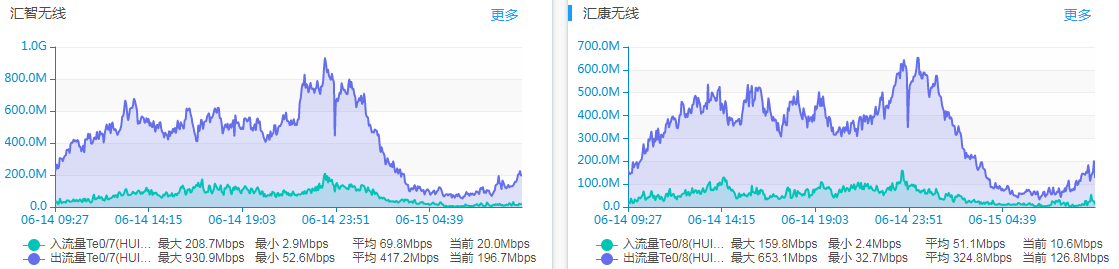 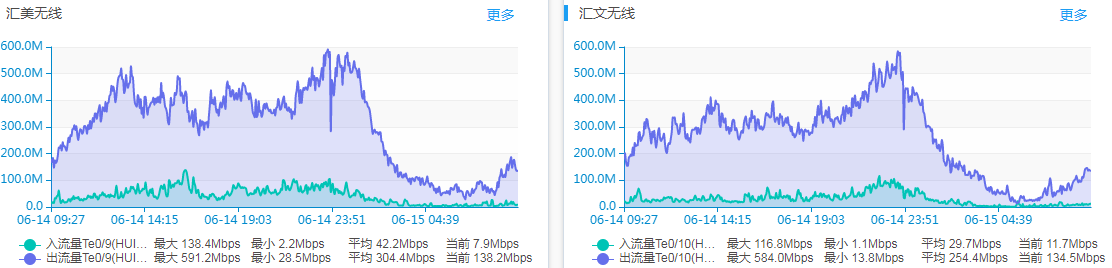 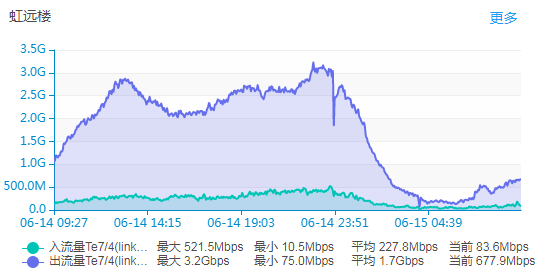 上行流量的最大峰值约为1000Mbps。下行流量的最大峰值约为6.8Gbps。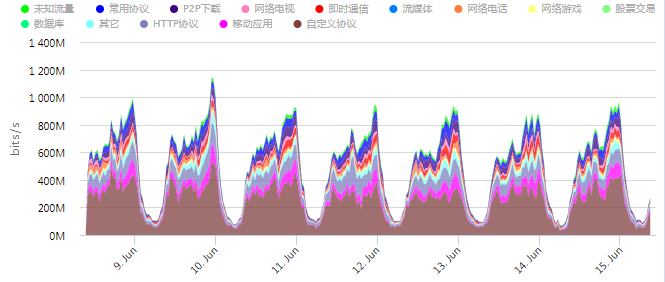 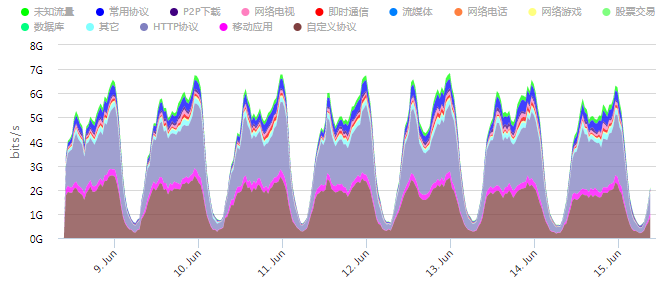 连接数的最大峰值为450K。在线IP数的最大峰值约为17.5K。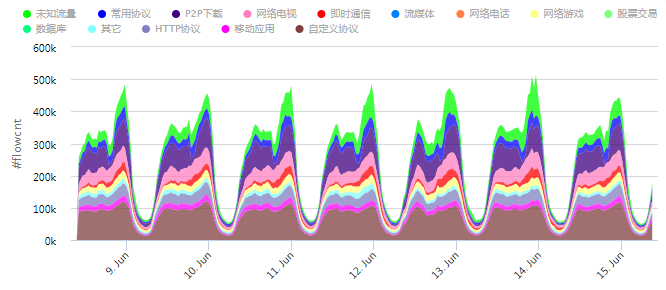 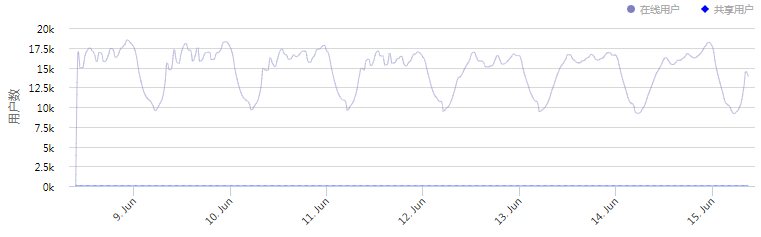 网络电信（2.7G）联通（4.3G）教育网（2G）高校互联IPV6北京大学IPV6高校联盟防火墙to流控最大入口流量1.2Mbps4.3Gbps1.7Gbps67.4bps273.7Mbps57.6Mbps1.2Gbps最大出口流量207.2Mbps665.9Mbps367.4Mbps1.5Kbps339.4Mbps15.1Mbps6.9Gbps网络IPV4出口IPV6出口最大入口流量6.9Gbps259.4Mbps最大出口流量1.2Mbps720.9Mbps